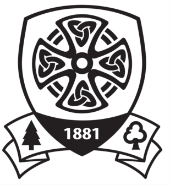 Cardinham School Jargon Buster – Glossary of Special Educational Needs and Disability (SEND) National and Local Acronyms 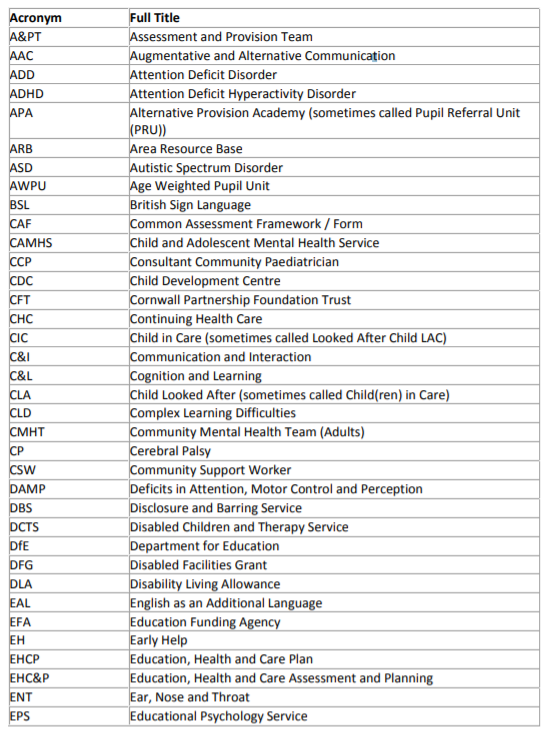 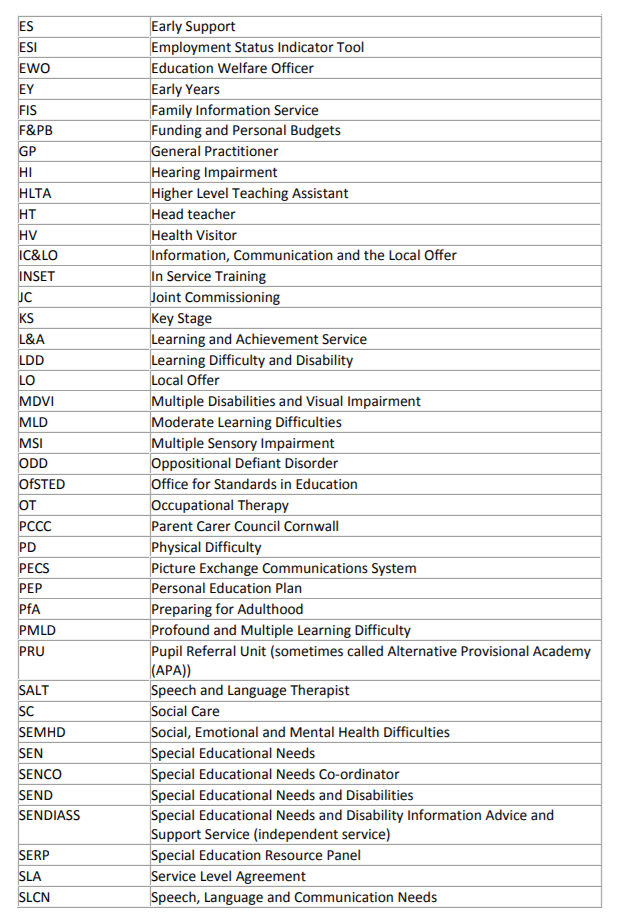 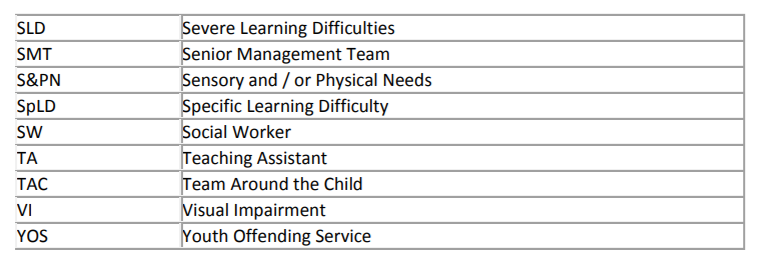 Headteacher: Mrs. I BennettSpecial Educational Needs and Disabilities Coordinator (SENDCO): Mr. T Wilson twilson@cardinham.cornwall.sch.uk